M E G R E N D E L Ő L A P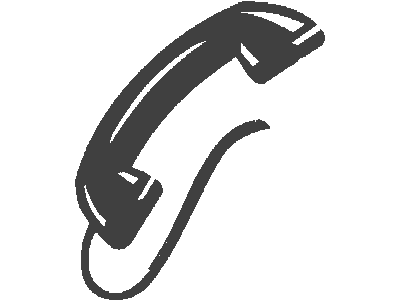 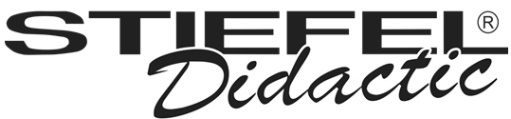 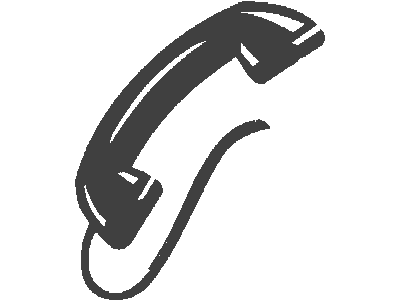 Megrendelő neve: ______________________________________________ Ügyintéző:_________________________Megrendelő címe: ____________________________________________ Vezető neve: ________________________Telefon: 06 ____________________ Fax: 06____________________ E-mail: __________________________________Szállítási cím: ________________________________________________ OM-azonosító:________________________Fenntartó: ____________________________________________________ Telefon: 06 ___________________________Kelt: _____________________________		P.H.		Hivatalos aláírás: _________________________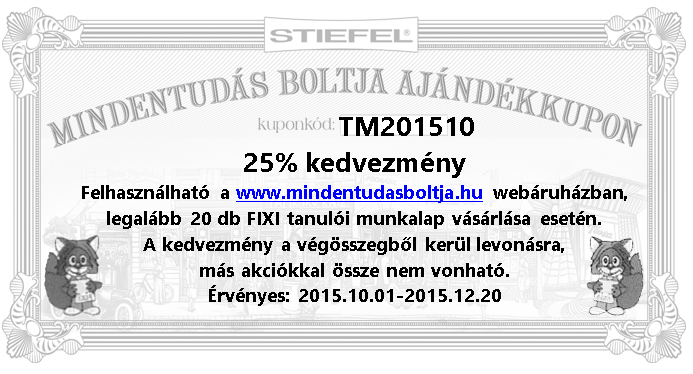 További termékinformációk: www.mindentudasboltja.huwww.taneszkoz.stiefel.hu www.interaktiveszkozok.huww.legavisual.huwww.qomo-hungary.huwww.ovibolt.huCikkszámTermék megnevezéseDbNettó árBruttó árÁr összesen                  Összesen:                  Összesen:                  Összesen: